УВАЖАЕМЫЕ,    РОДИТЕЛИ!Вашему ребенку нужна поддержка психолога 
при выборе профессии, если: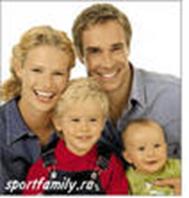 * профессии, которые ребенок наметил для себя как желанные, мало согласуются друг с другом, например веб-дизайнер и менеджер; * ребенок всячески отказывается обсуждать проблему   выбора профессии; * сообразительный и активный ребенок не очень  хорошо успевает в школе; * выбор, сделанный ребенком, резко расходится с вашими ожиданиями; * ребенок нередко принимает решения под влиянием  своих друзей; * хотя бы один из родителей был безработным более пяти месяцев. 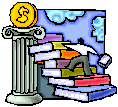 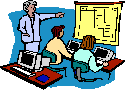 Пять шагов психологической поддержки вашего взрослеющего ребёнка 
при выборе профессии1) В первую очередь найдите «золотую середину» между инициативой ребёнка и вашим активным участием. Крайние позиции: «Пусть всё решит сам!»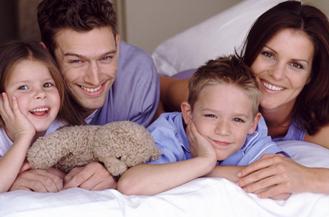  и «Что он без меня решит!» - в конечном счете приведут к отчуждению между вами. Оценивайте способность вашего ребенка быть ответственным и самостоятельным.2) Важно выяснить,  чем руководствуется ребенок, выбирая профессию, какие её стороны его особенно привлекают: престижность, возможность добиться успеха и славы, высокие заработки, стремление быть похожим на кого-то, любопытство3) Ваш долг помочь ребенку реализовать пока ещё скрытые способности, распознать тот потенциал, который может раскрыться позже.4) Помогите ребенку соотнести профессиональные намерения с минусами профессии. В ходе такого сопоставления ваш ребенок станет думать о своем выборе гораздо реалистичнее.5) Помогите ребенку сделать свой профессиональный выбор более конкретным – пусть он вместе с вами попробует построить план своей карьеры. Возможно, этот план не будет реальным проектом, важно, чтобы ребенок продумал сделанный им выбор во времени. 